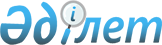 О некоторых вопросах передачи государственного имущества из республиканской в коммунальную собственностьПостановление Правительства Республики Казахстан от 31 декабря 2004 года
N 1447      В соответствии с Земельным кодексом  Республики Казахстан и постановлением  Правительства Республики Казахстан от 22 января 2003 года N 81 "Об утверждении Правил передачи государственного имущества из одного вида государственной собственности в другой", Правительство Республики Казахстан ПОСТАНОВЛЯЕТ: 

      1. Принять предложение акима Костанайской области о передаче из республиканской собственности в коммунальную собственность Костанайской области объектов войсковой части 26032 Министерства обороны Республики Казахстан согласно приложению 1. 

      2. Перевести земельные участки общей площадью 879,62 гектаров войсковой части 26032 Министерства обороны Республики Казахстан из категории земель обороны в категорию земель населенных пунктов согласно приложению 2. 

      3. Министерству обороны Республики Казахстан совместно с Министерством финансов Республики Казахстан и акиматом Костанайской области в установленном законодательством порядке осуществить необходимые организационные мероприятия по приему-передаче объектов, указанных в приложении 1. 

      4. Настоящее постановление вступает в силу со дня подписания. 

 

      Исполняющий обязанности 

      Премьер-Министра 

      Республики Казахстан Приложение 1        

к постановлению Правительства 

Республики Казахстан   

от 31 декабря 2004 г. N 1447  

Перечень объектов войсковой части 26032 

Министерства обороны Республики Казахстан __________________________________________________________________________ 

 N |    Наименование       | Ед.  | Количе-| Цена  |Балансовая |Примечание 

п/п|                       | изм. | ство   |       |стоимость  | 

   |                       |      |        |       | (тенге)   | 

-------------------------------- ----------------------------------------- 

 1 |          2            |  3   |   4    |   5   |     6     |     7 

-------------------------------------------------------------------------- 1.  Искусственная взлетная  кв. м.  120000                      Материал 

    посадочная полоса                                           покрытия - 

    (далее - ИВПП) из плит                                      асфальто- 

    аэродромных                                                 бетон тол- 

    гладких-14 (далее -     штук      9984    1101   10992384   щина 24см 

    ПАГ-14) ПАТ-14 2.  Рулежная дорожка        кв. м.    3872                      Материал 

    N1-242м*16м из                                              покрытия - 

    ПАГ-14                  штук       345    1101     379845   плиты 

                                                                ПАГ-14 

3.  Плита ПАТ-14 

    "Стела"                 штук         1   32000      32000 

 

4.  Рулежная дорожка        кв. м.    4356                      Материал 

    N2-242м*18м из                                              покрытия - 

    ПАГ-14                  штук       361    1101     397461   плиты 

                                                                ПАГ-14 

 

5.  Рулежная дорожка        кв. м.    2904                      Материал 

    N3-242м*12м из                                              покрытия - 

    ПАГ-14                  штук       361    1101     397461   плиты 

                                                                ПАГ-14 

 

      6.  Рулежная дорожка        кв. м.    7260                      Материал 

    N4                                                          покрытия - 

    из ПАГ-14               штук       412    1101     453612   асфальто- 

                                                                бетон 

 

      7.  Рулежная дорожка        кв. м.    4320                      Материал 

    N9-240м*18м                                                 покрытия - 

    из ПАГ-14               штук       432    1101     475632   асфальто- 

                                                                бетон 

 

      8.  Магистральная           кв. м.   45000                      Материал 

    рулежная дорожка                                            покрытия - 

    2500м*18м                                                   плиты 

    из ПАГ-14               штук      2490    1101     2741490  ПАГ-14 

    и ПАГ-18                штук        25    1636       40900  и ПАГ-18 

 

      9.  Местная стоянка         кв. м.   59400                      Материал 

    1100м*54м                                                   покрытия - 

                                                                плиты 

    из ПАГ-14               штук      3180    1101    3501180   ПАГ-14 и 

    и ПАГ-18                штук      5431    1636    8885116   ПАГ-18 

 

10. Газовочная площадка     кв. м.   11160                      Материал 

    авиа технико-                                               покрытия - 

    эксплуатационной                                            плиты 

    части (далее -                                              ПАГ-14 

    АВИАТЭЧ) 

    180м*62м                штук       832    1101     916032 

    из ПАГ-14 

 

      11. Выводная рулежная       кв. м.   59400                       Материал 

    дорожка и площадка                                           покрытия - 

    АВИАТЭЧ                                                      плиты 

    100м*50м 

    из ПАГ-14               штук       347    1101     382047    ПАГ-14 и 

    и ПАГ-18                штук       259    1636     423724    ПАГ-18 

 

      12. Стоянка                 кв. м.   17028                       Материал 

    перелетающих                                                 покрытия - 

    самолетов                                                    плиты 

    258м*66м                                                     ПАГ-18 

    из ПАГ-18               штук      1590     636    2601240 

 

          Итого                                            32620124 

__________________________________________________________________________ 

Приложение 2        

к постановлению Правительства 

Республики Казахстан    

от 31 декабря 2004 г. N 1447  Экспликация земель, переводимых из категории 

земель обороны в категорию земель населенных пунктов 

 

                                         (в гектарах) _________________________________________________________________________ 

Наименование    | Местопо - | Общая  |   В том числе   

землепользова - | ложение   | площадь|----------------------------------- 

телей           | земельных |        | пашни |пастбища| из них   |прочих 

                | участков  |        |       |        | коренного| 

                |           |        |       |        | улучшения| 

-------------------------------------------------------------------------- 

Войсковая часть 

26032            г. Костанай    9,62      -       -        -        9,62 

Войсковая часть 

26032            г. Костанай    25,0      -       -        -        25,0 

Войсковая часть 

26032            г. Костанай   845,0      -       -        -       845,0 

                 Всего        879,62                              879,62 

__________________________________________________________________________ 
					© 2012. РГП на ПХВ «Институт законодательства и правовой информации Республики Казахстан» Министерства юстиции Республики Казахстан
				